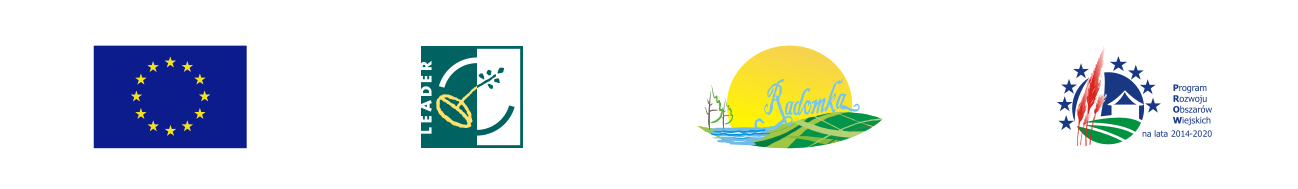 Informacja o sposobie wykorzystania środków finansowych na wsparcie funkcjonowania LGD w ramach poddziałania 19.4 „Wsparcie na rzecz kosztów bieżących i aktywizacji” objętego PROW na lata 2014-2020.Lp.Nazwa operacjiZakres rzeczowyKoszty kwalifikowalne1.Koszty bieżąceZakres rzeczowyRok 20221.Koszty bieżąceWynagrodzenia dla pracowników oraz pochodne298 740,44 zł1.Koszty bieżąceProwadzenie i utrzymanie biura ( telekomunikacja, usługi pocztowe, czynsz za lokal itp.)34 851,81 zł1.Koszty bieżąceSzkolenia dla pracowników150,00Suma koszty bieżące333 742,25 zł2.AktywizacjaAktywizacja26 559,62 złRazemRazem360 301,87 zł